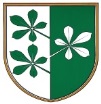 OBČINA KIDRIČEVOOdbor za gospodarjenje s premoženjemKopališka ul. 142325 KidričevoNa podlagi 22. člena Statuta Občine Kidričevo Uradno glasilo slovenskih občin, št. 62/16 in 16/18) in 59. člena Poslovnika občinskega sveta Občine Kidričevo (Uradno glasilo slovenskih občin, št. 36/17 in 16/18) odbor za gospodarjenje s premoženjem predlaga občinskemu svetu Občine Kidričevo, da sprejmeS  K  L  E  POdbor za gospodarjenje s premoženjem, predlaga občinskemu svetu Občine Kidričevo, da sprejme Odlok o spremembah in dopolnitvah Odloka o nadomestilu za uporabo stavbnega zemljišča v Občini Kidričevo.Ker gre za manj zahtevne spremembe odloka, odbor za premoženje predlaga, da se Odlok o spremembah in dopolnitvah Odloka o nadomestilu za uporabo stavbnega zemljišča v Občini Kidričevo, sprejme po skrajšanem postopku, kot to določa 78. člen poslovnika. Štev. 007-4/2021Datum, 29.6.2022								Marjan Petek;								predsednik								odbora za gospodarjenje								s premoženjem